Programme Tremplin Job Dossier de candidature pour la Délégation générale Wallonie-Bruxelles à Rabat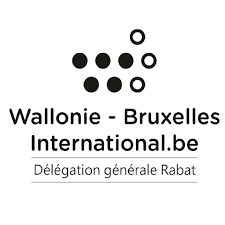 Dépôt de votre dossierCréez un seul document PDF (besoin d’aide ? ilovepdf.com) reprenant tous les documents demandés ci-dessous :Ce formulaire complété Une copie de la carte d’identité Pour les personnes qui ne sont pas de nationalité belge, une attestation de l’administration communale qui mentionne que vous résidez en Wallonie ou à Bruxelles depuis plus de 2 ansUn CV actualisé Une attestation d’inscription au Forem ou Actiris si vous êtes demandeur d’emploiEnvoyez le document par mail à : francois.bestard@cfwb.be et quebec@cfwb.be/!\ Si votre dossier pèse plus de 15 Mo, veuillez nous l’envoyer via Wetransfer.DemandeurAvez-vous déjà bénéficié d’une bourse du BIJ ?              OUI                   NONSi oui, dans quel(s) programme(s) et en quelle(s) année(s) ? Dernier diplôme obtenu :  			      Etudes en cours :        Primaire		     			        Secondaire		        Secondaire		    			        Contrat d’apprentissage	        Contrat d’apprentissage		                      Supérieur non universitaire        Supérieur non universitaire		        Supérieur universitaire        Supérieur universitaire		                      Pas d’études en coursDans quel(s) domaine(s) ? __________________________________________________________LETTRE DE MOTIVATIONRépondez notamment à ces questions : quelles sont vos motivations à participer à ce projet par rapport à votre parcours, à vos perspectives professionnelles, … Quelles sont vos expériences et vos qualités pertinentes pour ce poste ? Quelles sont les retombées que vous attendez de ce projet ?« Je certifie que les renseignements ci-dessus sont exacts. Je certifie avoir pris connaissance des conditions d’admissibilité et des modalités du programme. »Date :                                					     Signature :Prénom :Nom :Sexe : Nationalité :Mail : Téléphone :Date de naissance : Âge :Adresse (rue, N°, code postal, commune) : Adresse (rue, N°, code postal, commune) : Province :          Namur            Luxembourg            Hainaut            Brabant-Wallon            Liège                               Bruxelles-Capitale             Autre : ………………………………………                                                                                                    Province :          Namur            Luxembourg            Hainaut            Brabant-Wallon            Liège                               Bruxelles-Capitale             Autre : ………………………………………                                                                                                    Statut :               Étudiant            Demandeur d’emploi            TravailleurStatut :               Étudiant            Demandeur d’emploi            TravailleurNuméro de compte (IBAN) : BE _ _    _ _ _ _  _ _ _ _   _ _ _ _   Titulaire :                                                     ou FR_ _    _ _ _ _  _ _ _ _   _ _ _ _   _ _ _ _ BIC: _ _ _ _ _ _ _ _Numéro de compte (IBAN) : BE _ _    _ _ _ _  _ _ _ _   _ _ _ _   Titulaire :                                                     ou FR_ _    _ _ _ _  _ _ _ _   _ _ _ _   _ _ _ _ BIC: _ _ _ _ _ _ _ _